Pedagogická fakulta Univerzity Palackého v Olomouci, Žižkovo náměstí 5, Olomouc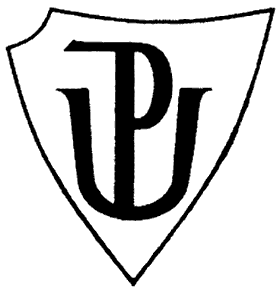 Seminární práce(KČJ/DIMJA)BĚ, VĚ / BJE, VJE (slova s předponou v-, ob-)Vypracovala: Petra PecháčkováObor: Učitelství pro 1. stupeň ZŠ, 2. ročníkVyučující: Mgr. Veronika KrejčíDatum: 7. 4. 2014DOPLŇOVACÍ CVIČENÍ:Doplň ě/jeOb_l rybník, v_li do tunelu, sedět v tráv_, krevní ob_h, podivný z_v, vyčištěný b_houn, ob_mná nádoba, kruhový ob_zd, b_žecká dráha, ob_tavý člověk, sv_řit tajemství, v_t na parkoviště, oční b_lmo, ob_ma rukama, skv_lý úspěch, průb_h utkání, b_žný účet, nový v_troň, pov_sit v_trovku na v_šák, přesv_dčil v_tšinu posluchačů, b_lení chrupu, mluvil jen o sob_(KOSOVÁ, Jaroslava. Český jazyk: učebnice : pro 5. ročník základní školy. 1. vyd. Ilustrace Jiří Vančura. Plzeň: Fraus, 2011, 168 s. ISBN 978-807-2389-605.)Doplň ě/jeV_tev stromu, ob_vil Ameriku, V_ra a B_ta, třpyt h_zd, kruhový ob_zd, dev_t let, sbíráme podb_l, pob_ž ke mně, sv_tový mír, smyslový v_m, Kv_ta b_duje, vypočítej ob_m válce, ob_ti násilí, ob_ma rukama, sv_ř se mi, ob_žná dráha(DOČKALOVÁ, Lenka. Český jazyk 5 nově: pracovní sešit pro 5. ročník. 3. vyd. Ilustrace Soňa Flajžíková. Brno: Nová škola, 2013, 52 s. ISBN 978-80-7289-470-3.)Doplň ě/jeOb_hněte hřiště, nedělní ob_d, výhodná ob_dnávka, v_neček z pampelišek, pomník válečným ob_tem, důležitý ob_v, ob_mný balík, kruhový ob_zd, krevní ob_h(ŠTROBLOVÁ, Jana. Český jazyk pro pátý ročník: pracovní sešit pro 5. ročník. Vyd. 1. Ilustrace Jiří Vančura. Všeň: Alter, 1996, 183 s. Duhová řada. ISBN 80-857-7551-4.)Doplň ě/jeŠiroký v_zd, maminčino ob_tí, ob_tavý pomocník, v_rný přítel, dv_ zpěvačky, v_li jsme do příkopu, b_ž rychle, významný ob_v, pěstuje kv_ták, nova v_trovka, dálniční ob_zd, známý v_dec, ztratit v_domí, rozsáhlé v_domosti(JANÁČKOVÁ, Zita, Eva MINÁŘOVÁ, Jitka ZBOŘILOVÁ a Helena CHÝLOVÁ. Český jazyk 5: učebnice pro 5. ročník. Vyd. 1. Ilustrace Jiří Růžička. Brno: Nová škola, 2005, 144 s. Duhová řada. ISBN 80-856-0776-X.)DOPLŇOVÁNÍ V TABULCE SE SOUŘADNICEMI:Doplň ě/je(vlastní tvorba)DIKTÁT:DiktátNa větvích stromů seděli ptáci. Já nejsem zbabělý! Překážku musíš objet. Nalil jsem si dvě sběračky hovězí polévky. Vaši objednávku vyřídíme rychle. Štěně se chvělo strachy. Květa má skvělý nápad. Světlana uviděla první hvězdu. Vypočítej objem válce. Dáma se ovívala vějířem. Víš, kdo objevil Ameriku? Pošta mi doručila objemný balík. Povětrnostní podmínky jsou příznivé. Věroslav se zúčastní přespolního běhu. Rek zavětřil nepřítele. Na kruhovém objezdu smíš jezdit pouze jedním směrem. Bětka mi obětavě pomohla. (DOČKALOVÁ, Lenka. Český jazyk 5 nově: pracovní sešit pro 5. ročník. 3. vyd. Ilustrace Soňa Flajžíková. Brno: Nová škola, 2013, 52 s. ISBN 978-80-7289-470-3.)GRAFICKY ZAJÍMAVÁ CVIČENÍ:Doplň křížovku a vysvětli slovo z tajenky: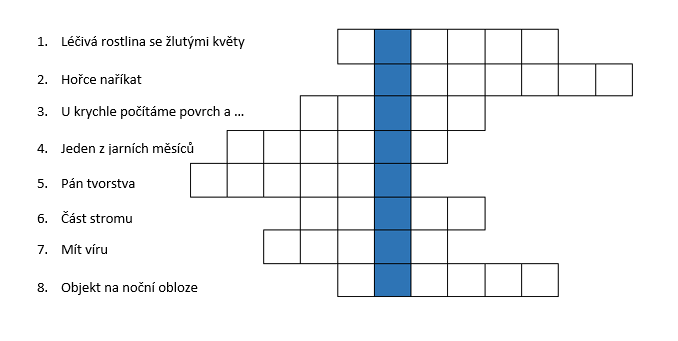 Tajenka:_______________________________________(DOČKALOVÁ, Lenka. Český jazyk 5 nově: pracovní sešit pro 5. ročník. 3. vyd. Ilustrace Soňa Flajžíková. Brno: Nová škola, 2013, 52 s. ISBN 978-80-7289-470-3.)Doplň do slov ě/je a vyhledej je v osmisměrce:Y N I T Ě V K V A Y I P B Q vÝ T W R R N V I Ě V M F T P J K V U W T A A J C T A P N H F Y T A Y L Y Y K F N E K O X F G H Z D I X Í Ě Q M K V N H A A B R T Ě T I V R N N I Z E R U K P V E V S O T G Z H J Í P P L N J Y E Z L A V E E Š N I K D B S M A J Č B X Ě T U M Z N O U T I G Q M S M Ě T D V I Z Y T U D Y I L I V F G A S O Í N E V E J B O J M Z Q Y N A Z Y E A D J N E N H F M Ě H F V T Q D L B N O D N N V B D J Z Z S S T S V V M K Z U P K I (vlastní tvorba)KOREKTURA TEXTU:Oprav chyby v textu:(Číslo na konci řádku značí počet chyb v řádku)Kocour jménem Piškot oběl na kolobježce celý svjet. Jak tak jel potkal pěvce, který zrovna 3 obědval. Kocour vjeřil, že ho pěvec na objed pozve, ale mýlil se. A tak jel dál až k Věře, 2která vjedecky oběvovala záhadu zraceného pokladu. Piškot na nic nepřišel, a tak se rozloučil 2s Vjerou a jel dál. Všichni se divili a nemohli uvjeřit, že je pořád tak svježí. Bylo to jeho 3 tajemství. Když věl doma do dvora, přivítala ho maminka, která mu  nachystala pěnivou 1 koupel. Potom Piškot tvrdě usnul. Když se probudil, vyprávjel mamince, co se mu na cestách 1 stalo.((ŠTROBLOVÁ, Jana. Český jazyk pro pátý ročník: pracovní sešit pro 5. ročník. Vyd. 1. Ilustrace Jiří Vančura. Všeň: Alter, 1996, 183 s. Duhová řada. ISBN 80-857-7551-4.)HRA:Kimova hra:Pro tuto hru je potřeba rozdělit žáky do skupin, které budou mít maximálně 6 členů. Ideální je pracovat v menších skupinách. Hra je variací Kimovy paměťové hry. Najdeme v ní prvky kooperace i soutěže. Každá skupina dostane jeden papír s nápisy slovních spojení s probíraným gramatickým jevem (bě/bje, vě/vje). Slovních spojení může být na papíru až 30. Všichni hráči se sednou (postaví se) k papíru tak, aby dobře viděli a mohli všechna slova dobře přečíst. Učitel stanoví časový limit, během kterého si žáci musí společně zapamatovat co nejvíce slov. Sami si rozhodnou, jakým způsobem budou postupovat, kdo si zapamatuje kterou část apod. Po uplynutí časového limitu musí žáci správně zapsat co nejvíce zapamatovaných slovních spojení. Společně s učitelem si pak všichni zkontrolují, zda slovní spojení zapsali opravdu správně. Vítězí skupina, která měla nejvíce slovních spojení (a nejvíce správně zapsaných slov). 
(Volně dle KASÍKOVÁ, H. Kooperativní učení, kooperativní škola, 1997)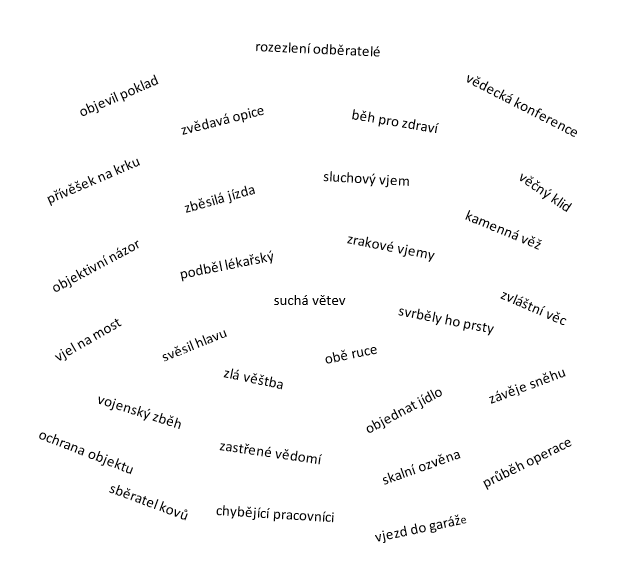 ABC1úzký v_zdvýb_h pro koněšpatná pov_st12v_řím tikrásná nev_stakvětina v tráv_23ob_mný balíkkruhový ob_zdob_toval se pro mě34ob_kt zájmuv_domě lhalob_žná dráha45přespolní b_hjsem ob_tavýob_mná zásilka56hrab_ Draculamaminčino ob_típob_žíme spolu67ob_ktiv kamerybohaté v_nokrevní ob_h78zajímavý ob_ktpovrch a ob_msedí na v_tvi8ABC